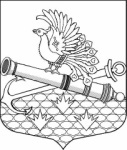 МЕСТНАЯ АДМИНИСТРАЦИЯ МУНИЦИПАЛЬНЫЙ ОБРАЗОВАНИЯ МУНИЦИПАЛЬНЫЙ ОКРУГ ОБУХОВСКИЙ ПРОЕКТПОСТАНОВЛЕНИЕВ целях реализации  подпункта п.п. 7 п. 1 ст. 10 Закона от 23.09.2009 № 420-79 «Об организации местного самоуправления в Санкт-Петербурге» Местная администрация, ПОСТАНОВЛЯЕТ:Утвердить	Положение о проведении подготовки и обучения неработающего населения, проживающего на территории Муниципального образования муниципальный округ Обуховский способам защиты и действиям в чрезвычайных ситуациях, а также способам защиты от опасностей, возникающих при ведении военных действий или вследствие этих действий  в соответствии с приложением к настоящему Постановлению.Настоящее Постановление вступает в силу со дня его официального опубликования.Признать утратившим силу постановление Местной администрации от 29.08.2011 № 23 «Об утверждении Положения о проведении подготовки и обучения неработающего населения, проживающего на территории Муниципального образования муниципальный округ Обуховский способам защиты и действия в чрезвычайных ситуациях, а также способам защиты от опасностей, возникающих при ведении военных действий или вследствие этих действий»Контроль 	исполнения  настоящего Постановления  возлагаю на себя.Глава Местной администрации М.Е. СеменовУТВЕРЖДЕНО Постановлением МА МО МО Обуховский от  №ПОЛОЖЕНИЕо проведении подготовки и обучения неработающего населения, проживающего на территории Муниципального образования муниципальный округ Обуховский, способам защиты и действиям в чрезвычайных ситуациях, а также способам защиты от опасностей, возникающих при ведении военных действий иливследствие этих действий1. Общие положения.Настоящее Положение разработано в соответствии Законами от 23.09.2009  №420-79 «Об организации местного самоуправления в Санкт-Петербурге», с Постановлением Правительства РФ от 04.09.2003 № 547 «О подготовке населения в области защиты от чрезвычайных ситуаций природного и техногенного характера»,  Постановлением Правительства РФ от 02.11.2000 № 841 «Об утверждении положения о подготовке населения в области гражданской обороны».Настоящее Положение определяет порядок проведения подготовки неработающего населения, проживающего на территории Муниципального образования муниципальный округ Обуховский (далее - МО МО Обуховский) способам защиты и действиям в чрезвычайных ситуациях, а также способам защиты от опасностей, возникающих при ведении военных действий или вследствие этих действий.Функции по проведению подготовки неработающего населения, проживающего на территории МО МО Обуховский способам защиты и действиям в чрезвычайных ситуациях, а также способам защиты от опасностей, возникающих при ведении военных действий или вследствие этих действий (далее - подготовка неработающего населения в области ГОЧС), возлагаются на Местную администрацию Муниципального образования муниципальный округ Обуховский (далее -Местная администрация).Функции контроля за проведением подготовки неработающего населения в области ГОЧС  возлагаются на Муниципальный совет МО Обуховский.Финансирование проведения подготовки неработающего населения в области ГОЧС, за счет средств бюджета МО МО Обуховский на соответствующий финансовый год.Основные цели и задачи.Основной целью в реализации вопроса местного значения по организации проведения подготовки и обучения неработающего населения способам защиты и действиям в чрезвычайных ситуациях, а также способам защиты от опасностей, возникающих при ведении военных действий или вследствие этих действий является снижение рисков и смягчение последствий аварий, катастроф и стихийных бедствий, повышение уровня защиты населения и территорий от чрезвычайных ситуаций.Деятельность Местной администрации по организации проведения подготовки неработающего населения в области ГОЧС, направлена на решение следующих задач:повышение готовности и способности к ликвидации чрезвычайных ситуаций, а также повышение уровня подготовки по ГО;комплексная подготовка жителей к действиям в ЧС за счет использования новых информационных технологий;внедрение новых форм и методов обучения;привлечение средств массовой информации МО МО Обуховский для более оперативного решения вопросов при возникновении чрезвычайных ситуаций экологического и техногенного характера.Проведение подготовки неработающего населения в области ГОЧСПодготовка неработающего населения в области ГОЧС проводится на базе учебно-консультационного пункта (далее - УКП), расположенного по адресу: 192012,          г. Санкт-Петербург, 2-й Рабфаковский пер., дом 2.Начальник УКП назначается главой Местной администрации.Начальник УКП отвечает за планирование, организацию и ход учебного процесса, состояние учебно-материальной базы.Начальник УКП обязан:разрабатывать и вести планирующие, учетные и отчетные документы;организовывать занятия и консультации с неработающим населением (в соответствии с расписанием);вести учет подготовки неработающего населения;разрабатывать план работы УКП на год;составлять годовой отчет о выполнении плана работы УКП;составлять заявки на приобретение учебных и наглядных пособий, технических средств обучения, литературы, организовать их учет и своевременное списание;поддерживать постоянное взаимодействия по вопросам подготовки с территориальным отделом управления гражданской защиты Главного управления МЧС России по г. Санкт- Петербургу.Основными задачами УКП являются:пропаганда государственной политики в области гражданской обороны, защиты от чрезвычайных ситуаций защиты от опасностей, возникающих при ведении военных действий или вследствие этих действий;организация подготовки неработающего населения согласно методической разработке для проведения занятий по программе обучения неработающего населения в области безопасности жизнедеятельности;отработка неработающим населением практических навыков по действиям в условиях чрезвычайных ситуаций, а также способов защиты от опасностей, возникающих при ведении военных действий или вследствие этих действий;повышение уровня морально-психологического состояния населения в условиях угрозы и возникновения чрезвычайных ситуаций, а также при ликвидации их последствий.Контроль за работой УКП осуществляют глава Местной администрации.УКП оборудуется и оснащается в соответствии с п. 5 Приложения № 2 к Положению о смотре-конкурсе на лучшую учебно-материальную базу гражданской обороны и защиты от чрезвычайных ситуаций Санкт-Петербурга, утвержденному постановлением Правительства Санкт-Петербурга от 29.10.2007  № 1396 «О проведении смотра-конкурса на лучшую учебно-материальную базу гражданской обороны и защиты от чрезвычайных ситуаций Санкт-Петербурга».Подготовка неработающего населения в области ГОЧС осуществляется в следующих формах:практические занятия;проведение пропагандистских и агитационных мероприятий (беседы, лекции, вечера вопросов и ответов, консультации, показ учебных кино-и видеофильмов и др.);распространение памяток, листовок, пособий, прослушивание радиопередач и просмотр телепрограмм по тематике гражданской обороны, защиты от чрезвычайных ситуаций и обеспечения пожарной безопасности;участие в учениях и тренировках по гражданской обороне и защите от чрезвычайных ситуаций.встречи с участниками ликвидации последствий чрезвычайных ситуаций, руководящим составом и ветеранами гражданской обороны;Основное внимание при подготовке обращается на практические действия в возможных чрезвычайных ситуациях.Подготовка населения проводится в группах по 10-20 человек в период с февраля по апрель и сентября по ноябрь. В другое время проводятся консультации и иные мероприятия. Продолжительность занятий одной группы не более 2 академических часов в день.Для проведения занятий приглашаются сотрудники территориального отдела управления гражданской защиты Главного управления МЧС России по г. Санкт-Петербургу.04.2018№